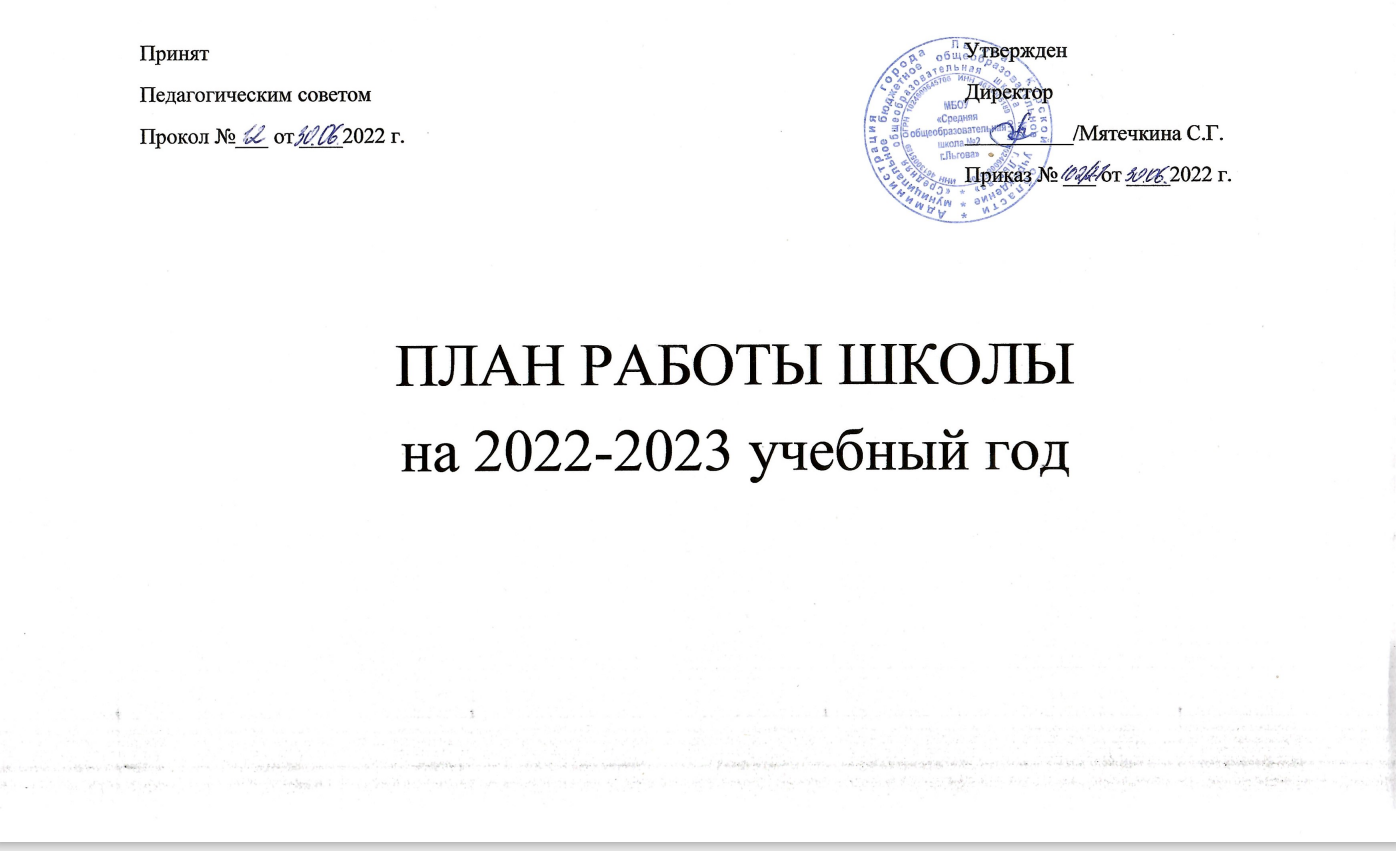 СодержаниеАнализ работы школы за 2022- 2023 учебный годПлан работы школы на 2022-2023 учебный годЦели и задачи работы школы1. Организация деятельности школы, направленной на обеспечение доступности, эффективности и качества образования1.1.Организация деятельности школы, направленной на получение общего образования1.2.План мероприятий по реализации ФГОС НОО1.3. План мероприятий по реализации ФГОС ООО1.4.План мероприятий по реализации ФГОС НОО ОВЗ и ФГОС О у/о1.5.План мероприятий по реализации ФГОС СОО1.6. План мероприятий (дорожная карта), обеспечивающих  переход на новые ФГОС НОО ООО1.7.План-график подготовки к государственной итоговой аттестации1.8. План работы с сильными учащимися  1.9. План работы со слабоуспевающими учащимися1.10. План работы с будущими первоклассниками (Приложение 1 к плану)1.11. План работы с будущими пятиклассниками (Приложение  2 к плану)2. Организация методической работы2.1. План методической работы 2.2.Планы работы школьных методических объединений (Приложение 3 к плану)3. Организация воспитательной работы (строится на основе Рабочей программы воспитания)4. Организация руководства и контроля4.1. План внутришкольного контроля (Приложение 4  к плану)5.Приложения к плану учебно-воспитательной работы5.1. План работы психолого-педагогического консилиума(Приложение 5  к плану)5.2.План работы социального педагога (Приложение 6  к плану)5.3. План работы педагога-психолога(Приложение 7  к плану)5.4. План работы учителя-логопеда(Приложение 8  к плану)5.5. План работы библиотеки(Приложение 9  к плану)Цель работы школы:Создание благоприятной образовательной среды, способствующей раскрытию индивидуальных особенностей обучающихся, обеспечивающей возможности их самоопределения, самореализации и укрепления здоровья школьников.Задачи школы:1.	Повысить качество образовательной подготовки в соответствии с требованиями ФГОС:- создать необходимые условия для реализации образовательной программы школы;  - совершенствовать механизмы повышения мотивации учащихся к учебной деятельности, познавательного интереса к учебным предметам; - формировать у учащихся ключевые компетенции в процессе овладения универсальными учебными действиями; -создать образовательную среду, обеспечивающую доступность и качество образования в соответствии с государственными образовательными стандартами и социальным заказом;-использовать образовательные технологии, ориентированные на достижение предметных и метапредметных  результатов обучения, функциональной грамотности обучающихся; -совершенствовать межпредметные связи между системой основного и дополнительного образования;  -развивать внутришкольную систему оценки качества образования, сопоставления реальные достигаемые образовательные результаты с требованиями ФГОС, социальными и личностными ожиданиями обучающихся и родителей;-совершенствовать систему мониторинга и диагностики успешности образования, уровня профессиональной компетентности и методической подготовки педагогов;-продолжить работу над созданием условий безопасного и комфортного образовательного пространства для пребывания всех  участников образовательного процесса, включающие применение развивающих и здоровьесберегающих педагогических технологий в различных видах деятельности;-совершенствовать информационную и читательскую компетентности школьников, через приобщение их к активной научно-исследовательской, экспериментальной и проектной деятельности.2.	Совершенствовать воспитательную систему школы:-активизировать совместную работу классных руководителей и учителей-предметников по формированию личностных качеств учащихся;-продолжить работу по сплочению классных коллективов через повышение мотивации учащихся к совместному участию в общешкольных, внеклассных мероприятиях, экскурсионной программах, проектной деятельности.-повышать уровень общешкольных мероприятий и конкурсов, улучшить качество проводимых тематических классных часов,-развивать положительные качества личности, создавать условия для здоровой самореализации этих качеств;диагностике, мониторингу, упреждению негативных ситуаций, явлений, поведения в школьной среде и около школьном социуме;-расширять формы взаимодействия с родителями;-сохранять и укреплять физическое и психическое здоровьеобучающихся, формировать стремление к здоровому образу жизни;-продолжить работу по профилактике аддикций, девиантных форм поведения и вредных привычек;-воспитывать толерантные отношения;-воспитывать чувство патриотизма, уважения к традициям своего народа, с приобщением к краеведческой, исследовательской и проектной  работе;  -формировать  нравственные ценности, общую культуру поведения; -расширить сеть социальных партнѐров: культурно-просветительскими, научными и спортивными организациями, учреждениями среднего и высшего профессионального образования;Совершенствовать систему дополнительного образования:- создать благоприятные условия для выявления, развития и поддержки одарѐнных детей, детей с особыми образовательными потребностями в различных областях интеллектуальной и творческой деятельности;  - повысить эффективность работы по развитию творческих способностей, интеллектуально-нравственных качеств учащихся;- создать условия для самореализации, самообразования для профориентации учащихся;- продолжить развивать профильную подготовку учащихся;- расширить освоение и использование разных форм организации обучения (экскурсии, практикумы, образовательные события, исследовательские работы.). 4.Повысить профессиональные компетентности педагогических работников:-развивать внутришкольную систему повышения квалификации учителей;-совершенствовать организационную, аналитическую, прогнозирующую и творческую деятельность школьных методических объединений;-развивать систему самообразования педагогов, реализации результатових деятельности;    -совершенствовать уровень владения современными образовательными технологиями обучения в свете требований новых ФГОС;  -повышать ИКТ - компетентность;   -обеспечить повышение уровня педагогического мастерства учителей в области преподаваемого предмета; -совершенствовать умение организовывать образовательный процесс на уроке, умение выявлять разнообразные проблемы детей, способность оказывать адресную помощь, составлять индивидуальную программу развития ребенка.Совершенствовать информационную образовательную среду школы:Использовать эффективно в урочной и внеурочной деятельности компьютерную технику;осуществлять модернизацию официального сайта школы в соответствии с различными направлениями деятельности и требованиями нормативных документов;организовать постоянно действующие консультации и семинары по вопросам, связанным с использованием ИКТ;использовать ресурсы интернета для обучения и самообразования обучающихся;создавать условия взаимодействия семьи и школы через единое информационное пространство.1.Организация деятельности школы, направленной на обеспечение доступности, эффективности и качества образованияОрганизация деятельности школы, направленной на получение общего образования1.2.         План мероприятий по реализации ФГОС НОО.Задачи:Реализация ФГОС НОО в соответствии с нормативными документами.Методическое и информационное сопровождение реализации ФГОС НОО  в течение 2022- 2023учебного года.1.3.         План мероприятий по реализации ФГОС ООО1.4. План мероприятий по реализации ФГОС НОО ОВЗ и ФГОС О у/о1.6 План мероприятий (дорожная карта ) по обеспечению перехода на новые ФГОС НОО, ФГОС ООО 1.7.План-график подготовки к государственной итоговой аттестацииЦель: 1.Создание оптимальных условий для качественной подготовки учащихся к участию в государственной итоговой аттестации в формате ОГЭ и ЕГЭ.2. Создание и развитие организационно-методической системы подготовки учащихся школы к итоговой аттестации.Задачи:- сформировать, необходимые для сдачи ГИА, теоретические и практические знания, умения и навыки учащихся по образовательным предметам;- обеспечить нормативно-правовую подготовку учащихся по процедуре проведения ГИА; - разработать систему психологической подготовки учащихся к ГИА.1.8.План работы с сильными учащимися  Цель: создать благоприятные условия для развития сильных детей в интересах личности, общества и государства; уделять особое внимание поддержке  мотивированных детей, усилить научно – методическое сопровождение по данному направлению; исходить из принципа: каждый ребёнок от природы одарён по - своему. Задачи: - удовлетворять потребности в новой информации (широкая информационно – коммуникативная адаптация); - помогать учащимся в самораскрытии (их творческая направленность). Принципы работы с сильными детьми. 1. Оптимально ориентированный уровень сложности и трудности заданий для учеников. 2. Акцент на решающую роль теории. 3. Развитие у учащихся обобщенных умений (способов) познавательной деятельности. 4. Обучение рациональным приемам познавательной деятельности. 5. Поддержание интереса, любознательности. 6. Формирование мотивов познавательного интереса с использованием особо актуального содержания, занимательности, необычности; широкое применение познавательных игр, учебных дискуссий, споров, конкурсов эрудитов, викторин и т. д. Методы работы: Проблемные, исследовательские, поисковые, практические методы. Основные направления работы: 1. Разработка учебных и дополнительных образовательных программ, контрольного, тестового материала для сильных учащихся. 2. Диагностика – неотъемлемая часть развития интеллекта, его исходное начало. 3. Создание благоприятных условий для реализации творческого потенциала учащихся4. Развитие творческих способностей учащихся. 5. Создание благоприятных условий для реализации творческого потенциала сильных детей: а) организация консультативной помощи для учащихся, целенаправленных на творческую самореализацию и самодостаточность; б) знакомство учащихся с новинками литературы;г) помощь ученикам в подборе литературы. Ожидаемые результаты: - удовлетворение спроса на дополнительные образовательные услуги высокого творческого, интеллектуального уровня; - формирование банка технологий и программ для работы с сильными детьми; - количественные показатели успешности учащихся (олимпиады, поступление в вузы, качество знаний)Успешность работы с сильными детьми во многом зависит от того, как организована работа с этой категорией учащихся в начальной школе. 1 этап – аналитический – при выявлении сильных детей учитываются их успехи в какой-либо деятельности: учебной, художественной, физической, вокальной и т.д.Этот этап (1-4-й год обучения) характеризуется тем, что дети охотно осваивают навыковое содержание учения под руководством учителя  и самостоятельно. На этом этапе очень важно организовать урочную и внеурочную  деятельность как единый процесс, направленный  на развитие  творческих, познавательных способностей  учащихся, предложить такое количество дополнительных образовательных услуг, где бы каждый ученик мог реализовать свои эмоциональные, физические потребности.2 этап – диагностический  (5-9-е классы) – на этом этапе проводится индивидуальная оценка познавательных, творческих возможностей и способностей ребенка через различные виды деятельности: учебную и внеклассную.            Содержание работы  с сильными учащимися определяется в рамках каждой из учебных дисциплин. Содержание учебного материала должно настраивать  учащихся  на непрерывное обучение, процесс  познания должен быть для таких детей самоценным.              На втором этапе нужен постепенный переход к обучению не столько фактам, сколько идеям и способам, методам, развивающим мышление, побуждающим к  самостоятельной работе, ориентирующим на дальнейшее самосовершенствование и самообразование, постепенное проявление той цели, для достижения которой они прилагают столько духовных, интеллектуальных и физических усилий.              На этом этапе работы с сильными детьми наиболее целесообразны групповые формы работы: спецкурсы, мозговые штормы, ролевые тренинги, научно-практические работы, проектные задания и т.д.              Важным фактором, влияющим на развитие учащихся  и на выявление скрытой одаренности и способностей, является система внеклассной воспитательной работы в школе. Основой такой системы выступает «погружение в культуру», функциям системы являются обучение и воспитание, а организующим началам – игра.Формы работы с сильными учащимися   групповые занятия с сильными учащимися;   кружки по интересам;   конкурсы;   интеллектуальный марафон;   участие в олимпиадах;   работа по индивидуальным планам.1.9.  План работы со слабоуспевающими учащимисяОдной из актуальных проблем в школе остается проблема повышения эффективности учебно-воспитательного процесса и преодоление школьной неуспеваемости. Ее решение предполагает совершенствование методов и форм организации обучения, поиск новых, более эффективных путей формирования знаний у учащихся, которые учитывали бы их реальные возможности.Происходящие социально-экономические изменения в жизни нашего общества, постоянное повышение требований к уровню общего образования обострили проблему школьной неуспеваемости. Количество учащихся, которые по различным причинам оказываются не в состоянии за отведенное время и в необходимом объеме усвоить учебную программу, постоянно увеличивается. Неуспеваемость, возникающая на начальном этапе обучения, создает трудности для нормального развития ребенка, так как, не овладев основными умственными операциями, учащиеся не справляются с возрастающим объемом знаний в средних классах и на последующих этапах “выпадают” из процесса обучения.При работе с неуспевающими школьниками необходимо искать виды заданий, максимально возбуждающие активность ребенка, пробуждающие у него потребность в познавательной деятельности. В работе с ними важно найти такие пути, которые отвечали бы особенностям их развития и были бы для них доступны, а самое главное интересны.Практика показывает, что особенностью познавательной деятельности слабоуспевающих учащихся является несформированность общих умственных действий анализа, синтеза, абстрагирования, обобщения. Это выражается в неумении выделять основное в учебном материале, устанавливать существенные связи между понятиями и их свойствами, а также в медленном темпе продвижения, в быстром распаде усвоенных знаний, в трудности усвоения новых знаний и видов деятельности, что влечет за собой умственную пассивность, неверие в свои силы, потребность в посторонней опеке.Для организации процесса обучения с такими детьми необходимо отбирать содержание материала, грамотно  организовывать деятельность ребенка, подбирать эффективные формы представления материала. Особое внимание нужно уделять решению учебных задач в группах, увеличению практической составляющей занятий, использованию игровой деятельности и других заданий творческого характера, чередованию различных видов деятельности. Содержание учебного материала должно обеспечивать мотивацию, ориентироваться на развитие внимания, памяти и речи, быть личностно-значимым, а формы его подачи – занимательной, узнаваемой, реалистичной и красочной.Цели и задачи Цель:1. Формировать у учащихся приемов общих и специфических умственных действий в ходе кропотливой, систематической работы по предмету.Задачи:1. Создание системы внеурочной работы, дополнительного образования учащихся.2. Развитие групповых и индивидуальных форм внеурочной деятельности.3. Удовлетворение потребности в новой информации (широкая информированность).4. Формирование глубокого, устойчивого интереса к предмету.5. Расширение кругозора учащихся, их любознательности.6. Развитие внимания, логического мышления, аккуратности, навыков самопроверки учащихся.7. Активизация слабых учащихся.Планируемые результаты:- Создание благоприятных условий для развития интеллектуальных способностей учащихся,  личностного роста слабоуспевающих и неуспевающих детей.- Предоставление возможности для участия слабоуспевающих и неуспевающих школьников в творческих конкурсах, выставках и других мероприятиях.Основные компонентыНеобходимо: 1. Разрабатывать систему творческих классных и домашних заданий, рассчитанных на кратковременное или долговременное выполнение.2. Использовать на уроке свой практический опыт, приводить примеры из жизни.3. Использовать наглядный материал.4. Создать благоприятную атмосферу на уроке.5. Своевременно оказывать помощь на дополнительных занятиях и организовать работу консультантов.6. Освободить школьников от страха перед ошибками, создавая ситуацию свободного выбора и успеха.7. Ориентировать  детей на ценности: человек, семья,  отечество, труд, знания, культура,  мир  которые охватывают важнейшие стороны деятельности.8. Культивировать физическое развитие и здоровый образ жизни.Формы работы со слабоуспевающими детьми:индивидуальные/групповые занятия со слабоуспевающими учащимися;участие во внеурочной деятельностиПЛАН РАБОТЫ СО СЛАБОУСПЕВАЮЩИМИ ДЕТЬМИ1.10. План работы с будущими первоклассниками (Приложение к плану)1.11. План работы с будущими пятиклассниками (Приложение к плану)2. Организация методической работы. 2.1. План методической работы 3. Работа над единой методической темой школыЕдиная методическая тема на 2022- 2023учебный год «Современные образовательные технологии, методы и формы в формировании  и оценивании функциональной грамотности школьников»                                                         Единая методическая цель на 2022- 2023 учебный год«Совершенствование профессионального уровня педагога и педагогического мастерства по вопросам формирования,  развития и оценивания функциональной грамотности обучающихся на уроках».2.2.Планы работы школьных методических объединений  (Приложение к плану)3. Организация воспитательной работыВоспитательная работа школе строится в 2022- 2023 учебном году через реализацию Рабочей программы воспитания, календарных воспитательных планов к ней,  составленных на каждый уровень образования.№ п/пМероприятияСрокиОтветственныеГде рассматриваются итогиОрганизационно-педагогические мероприятияОрганизационно-педагогические мероприятияОрганизационно-педагогические мероприятияОрганизационно-педагогические мероприятияОрганизационно-педагогические мероприятия1Укомплектование школы педагогическими кадрамидо 30 августа ДиректорСовещание при директоре 2Организация горячего питание в школе. Сбор заявок от учителей начальных классов и классных руководителей. Составление графика питания обучающихся по классам во время перемен и издание приказа по школе. Назначение ответственного за организацию горячего питания по школек 1 сентября ДиректорСовещание при директоре 3Совещание при директоре:Проведение праздника «Дня знаний»Трудоустройство выпускников 9,11 классовконец августаДиректорСовещание при директоре  4Организация приема обучающихся в 1 класс. Издание приказа о зачислении обучающихся в 1 класс.до 06 июля30 августаДиректорСовещание при директоре 5Организация приема обучающихся в 10 класс. Издание приказа о зачислении обучающихся в 10 класс.до 30 июня30 августаДиректорСовещание при директоре 6Внесение изменений в алфавитную книгуСентябрьЗД по УР7Регистрация детей дошкольного возрастаАвгуст - майЗД по УРСовещание при директоре8Организация занятий с дошкольниками, приходящими в 1 классДекабрь-июньЗД по УР,учителя начальных классов9Совещание при директоре:1) Организация горячего питания. 100% охват обучающихся горячим питанием.2) Охват всех детей школьного возраста обучением в школеКонец сентябряЗД по УР, ЗД по ВРСовещание при директоре10Проведение  смотра готовности классов, учебных кабинетов к началу учебного года.до 30 августа Председатель профкома, администрацияСовещание при директоре 12Назначение классных руководителей, заведующих кабинетами, руководителей кружковых занятийдо 30 июняЗД по ВРСобеседование 12Проверка наличия книжного фонда школьных учебников и методической литературысентябрьЗД по УР, библиотекарьСовещание при директоре13Организация индивидуального обучения на дому При необходимостиЗД по УРСовещание при директоре14Проверка планов работы руководителей предметных кружков, календарно-тематического планирования учителей и воспитательных планов классных руководителейдо 15 сентябряЗД по УР, рук. МССовещание при директоре15Составление расписания занятий, кружков, секцийдо 31августаЗД по УР, ЗД по ВРСовещание при директоре16Заведение на новый учебный год необходимой документации:-журнала учета пропусков и замены уроков
учителей;- классных журналов;-журналов внеурочной деятельности и индивидуальных
занятийдо 05 сентябряЗД по УРСовещание при директореСоставление:- графиков проверки календарно-тематических планов учителей, тетрадей и дневников
обучающихся, классных журналов;-графиков проведения контрольных работ,
- графикадежурства по школедо 10 сентябряЗД по УРСовещание при директореСоставление тарификации учителей на 2022 — 2023 учебный год.до 30 августаАдминистрацияСовещание при директоре Подготовка отчетов на начало учебного года (ОШ-1; ОШ-9).до 05 сентябряАдминистрация Составление контрольных списков учителейдо 05 сентябряАдминистрация Обеспечение образцового порядка ведения документации по первичному учету детейпостоянноКлассные руководители Совещание при директореРабота с «трудными» детьми:1) Создание совета профилактики2) Постановка на учёт неблагополучных семей3) Постановка на учёт «трудных детей»до 15 сентябряЗД по ВРКлассные руководителиСовещание при директореМО классных руководителей Контроль за «трудными детьми» (успеваемость, посещаемость, поведение, охват кружками и секциями)В течение годаКлассные руководители Совещание при директореКонтроль посещаемости занятий обучающимися, выявление причин отсутствия и принятие своевременных мер по обеспечению посещаемости В течение годаЗД по УРКлассные руководителиСовещание при директоре Контроль за посещаемостью обучающихся (ежедневный, еженедельный)В течение годаЗД по УРКлассные руководители Отчёт классных руководителей 1 раз в неделюОрганизация работы с обучающимися по ликвидации пробелов в знаниях. Контроль работы с отстающими обучающимися.В течение годаЗД по УРКлассные руководители Учителя-предметникиСовещание при директореИндивидуальная работа со слабоуспевающими обучающимисяВ течение годаЗД по УРУчителя-предметникиСовещание при директореОрганизация внеклассных мероприятий, кружков, секцийВ течение годаЗД по ВРСовещание при заместителе по ВРОрганизация родительского всеобучаВ течение годаЗД по УРклассные руководителиМО классных руководителейОрганизация дежурства по школеДо 01 сентябряЗД по ВРМО классных руководителей, совещание при директореОрганизация школьного самоуправленияСентябрь ЗД по ВРМО классных руководителей№п/пМероприятияСрокиОтветственныеКонтрольные показатели1Организационное обеспечениеОрганизационное обеспечениеОрганизационное обеспечениеОрганизационное обеспечение1    1.1Планирование деятельности ШМО:- внесение изменений в план работы ШМО с учетом новых задач на 2022- 2023учебный годСентябрь Руководитель ШМО План  работы ШМО на 2022- 2023учебный год1.2.Проведение совещания:- о ходе реализации ФГОС НОО и внедрении обновленного ФГОС НОО в ОУ:- об итогах реализации ФГОС НОО в 1-4 классах.Январь ЗД по УР, рук. МСАналитические справки, решения совещания1.3.Мониторинг результатов освоения ООП НОО:- входная диагностика обучающихся 1-х классов;- формирование УУД;- диагностика результатов освоения ООП НОО по итогам обучения в 1, 2, 3, 4 классах.Октябрь  Январь МайЗД по УР, рук. МСАнализ результатов мониторинга, разработка предложений по повышению качества реализации ФГОС НОО в 2022- 2023учебном году1.4.Организация дополнительного образования:- согласование расписания занятий по внеурочной деятельностиСентябрьЗД по УР, рук. МСутвержденное расписание занятий 1.5.Организация работы с материально-ответственными лицами, закрепленными за оборудованием ОУ (порядок хранения и использования техники, вопросы ее обслуживания и т.п.)Сентябрь ЗД по УР, рук. МСПриказ директора о закреплении техники2.Нормативно-правовое обеспечениеНормативно-правовое обеспечениеНормативно-правовое обеспечениеНормативно-правовое обеспечение2.1.Отслеживание и своевременное информирование об изменениях нормативно-правовых документов федерального и регионального уровнейПо мере поступленияЗД по УР, рук. МСИнформация для стендов, совещаний, педагогических советов2.2.Внесение корректив в нормативно-правовые документы ОУ с учетом изменений федерального и регионального уровня и ООП в части 1-4-х классовМай-июнь ЗД по УР, рук. МСРеализация регламента утверждения нормативно-правовых документов в соответствии с Уставом ОУ2.3.Внесение изменений в ООП НООАвгуст Рабочая группаПриказ о внесении изменений в ООП НОО 3.Финансово-экономическое обеспечениеФинансово-экономическое обеспечениеФинансово-экономическое обеспечениеФинансово-экономическое обеспечение3.1.Проверка обеспеченности учебниками обучающихся 1-4 классовДо 10 сентябряБиблиотекарь, учителяИнформация3.2.Оснащение школьной библиотеки печатными и электронными образовательными ресурсами по всем учебным предметам учебного плана ООПв течение годаадминистрацияБаза  учебной и учебно-методической литературы ОУ3.3.Подготовка к 2022-2023 учебному году:- инвентаризация материально-технической базы на соответствие требованиям ООП ОУ ФГОС НОО;- подготовка плана закупок на 2022-2023 учебный год  Март Май администрацияДополнение базы данных по материально-техническому обеспечению ОУ, базы учебной и учебно-методической литературы ОУ, план закупок4.Кадровое обеспечениеКадровое обеспечениеКадровое обеспечениеКадровое обеспечение4.1.Анализ состояния штатного расписания и расстановка кадров на 2022- 2023 учебный годАвгуст администрацияШтатное расписание4.2.Составление прогноза обеспечения кадрами на 2022-2023уч. год и перспективуСентябрь, март администрацияПлан работы по заполнению выявленных вакансий; размещение объявлений о вакансиях в местной прессе, на сайте школы4.3.Составление заявки на курсовую подготовкусентябрьЗД по УР, рук. МСЗаявка4.4.Проведение тарификации педагогических работников на 2022-2023 учебный год с учетом реализации ФГОС НООЯнварь, августадминистрацияТарификация 2022-2023 учебный год5.Информационное обеспечениеИнформационное обеспечениеИнформационное обеспечениеИнформационное обеспечение5.1.Организация взаимодействия учителей начальных классов по обсуждению вопросов ФГОС НОО, обмену опытомПо плану ШМО Руководитель ШМОАнализ проблем, вынесенных на обсуждение; протоколы МО5.2.Сопровождение разделов (страничек) сайта ОУ по вопросам ФГОСЕжеквартальноОтветственный за сайт ОУОбновленная на сайте информация5.3.1 Проведение родительских собраний в 1-4 классах:- проблема адаптации ребёнка в школе;-организация питания школьника в школе и доме;-готовимся к изучению нового курса «Основы религиозных культур и светской этики» (для родителей 3-х классов)-Вы порадуйтесь за нас. Перейдём мы в пятый класс. (Для родителей 4-х классов)-Умеем ли мы отдыхать? ( Для родителей 1-4 классов)2Проведение родительских собраний для родителей будущих первоклассников1-я четверть 2-я четверть  3-я четверть ЕжемесячноЗД по УР, рук. МС, педагог-психолог, учителя начальных классовПротоколы родительских собраний5.4.Размещение материалов на школьном стенде для родителейВ течение годаЗД по УР, рук. МСАктуальная информация, размещенная на стенде5.5.Индивидуальные консультации для родителей первоклассниковПо необходимостиЗД по УР, рук. МС, педагог-психолог, учителя 1 класса6.Методическое обеспечениеМетодическое обеспечениеМетодическое обеспечениеМетодическое обеспечение6.1.Стартовая диагностика учебных достижений первоклассников на начало учебного года. ОктябрьРуководитель ШМО Аналитическая справка6.2.Методическое обеспечение внеурочной деятельности:- анализ результатов реализации внеурочной деятельности в 1-4 классах;- посещение занятий в 1-4 классах. ОктябрьПо графику ВШКЗД по УР, ВРАнализ, справка  6.3.Обобщение опыта реализации ФГОС НОО в ОУ:- анализ работы учителей, педагогов дополнительного образования;- подготовка материалов для публичного отчетаСентябрь-декабрь  Май  ЗД по УР, ВРПредложения по публикации опыта учителей, материалы для публичного отчета№п/пМероприятияСроки реализацииОтветственные исполнителиНормативное обеспечение реализации ФГОС ОООНормативное обеспечение реализации ФГОС ОООНормативное обеспечение реализации ФГОС ОООНормативное обеспечение реализации ФГОС ООО1.Ознакомление с распорядительными документами муниципального уровня, регламентирующими реализацию ФГОС ОООСентябрь,  2021Администрация2.Обеспечение соответствия нормативной базы образовательной организации (далее – ОО) требованиям ФГОС ООО (внесение изменений и дополнений в нормативные правовые акты ОО)Август,  2021Администрация3. Внесение изменений в  ООП ООО ОУАвгуст, 2021Администрация4.Определение списка учебников и учебных пособий, используемых в образовательном процессе в соответствии с ФГОС ОООдо 01 марта текущего учебного годаБиблиотекарь, руководители ШМО5.Разработка локальных актов ОО, устанавливающих требования к различным объектам инфраструктуры ОО с учетом требований к минимальной оснащенности учебного процессаАвгуст, 2021АдминистрацияФинансовое обеспечение реализации ФГОС ОООФинансовое обеспечение реализации ФГОС ОООФинансовое обеспечение реализации ФГОС ОООФинансовое обеспечение реализации ФГОС ООО1.Заключение дополнительных соглашений к трудовому договору с педагогическими работникамиАвгуст, 2021АдминистрацияОрганизационное обеспечение реализациия ФГОС ООООрганизационное обеспечение реализациия ФГОС ООООрганизационное обеспечение реализациия ФГОС ООООрганизационное обеспечение реализациия ФГОС ООО1.Реализация взаимодействия ОО и организаций дополнительного образования, обеспечивающих организацию внеурочной деятельностиАвгуст, 2021Администрация3.Реализация системы мониторинга образовательных потребностей обучающихся и их родителей (законных представителей) по использованию часов учебного плана из части, формируемой участниками образовательного процесса, и внеурочной деятельностиАвгуст, 2021Классные руководителиАдминистрация4.Разработка методических рекомендаций для педагогических работников по вопросам реализации ФГОС ОООпостоянноРуководители ШМОКадровое обеспечение введения ФГОС ОООКадровое обеспечение введения ФГОС ОООКадровое обеспечение введения ФГОС ОООКадровое обеспечение введения ФГОС ООО1. Анализ кадрового обеспечения реализации ФГОС ОООежегодноАдминистрация2.Корректировка плана курсовой подготовки руководящих и педагогических работников ОО в связи с введением ФГОС ОООежегодноАдминистрация, рук. МС3.Корректировка плана методической работы ОО с ориентацией на проблемы реализации ФГОС ОООежегодноРуководители ШМО, рук. МСИнформационное обеспечение введения ФГОС ОООИнформационное обеспечение введения ФГОС ОООИнформационное обеспечение введения ФГОС ОООИнформационное обеспечение введения ФГОС ООО1.Размещение на официальных сайтах информационных материалов о реализации ФГОС ОООпостоянноОтветственный за сайт школы2.Информирование общественности о реализации ФГОС ОООпостоянноРук. МС3.Обеспечение публичной отчетности о ходе и результатах реализации ФГОС ОООежегодноАдминистрацияМатериально-техническое обеспечение реализации ФГОС ОООМатериально-техническое обеспечение реализации ФГОС ОООМатериально-техническое обеспечение реализации ФГОС ОООМатериально-техническое обеспечение реализации ФГОС ООО1.Анализ материально-технического обеспечения и реализации ФГОС ОООежегодноАдминистрация2.Обеспечение соответствия материально-технической базы ОО требованиям ФГОС ОООпостоянноАдминистрация3.Обеспечение в ОО соответствия санитарно-гигиенических условий требованиям ФГОС ОООпостоянноАдминистрация4.Обеспечение соответствия условий реализации ООП противопожарным нормам, нормам охраны труда работников ОО постоянноАдминистрация5.Обеспечение соответствия информационно-образовательной среды требованиям ФГОС ОООпостоянноОтветственный за сайт школы6.Обеспечение укомплектованности библиотечного фонда постоянноБиблиотекарь7.Обеспечение доступа ОО к электронным образовательным ресурсам постоянноОтветственный за сайт школы8.Обеспечение контролируемого доступа участников образовательного процесса к информационным образовательным ресурсам в сети «Интернет»постоянноОтветственный за сайт школы№ п/пНаправление мероприятийНаправление мероприятийСрокиРезультатРезультатОтветственныйНормативно-правовое, методическое и аналитическое обеспечение реализации ФГОС ОВЗНормативно-правовое, методическое и аналитическое обеспечение реализации ФГОС ОВЗНормативно-правовое, методическое и аналитическое обеспечение реализации ФГОС ОВЗНормативно-правовое, методическое и аналитическое обеспечение реализации ФГОС ОВЗНормативно-правовое, методическое и аналитическое обеспечение реализации ФГОС ОВЗНормативно-правовое, методическое и аналитическое обеспечение реализации ФГОС ОВЗНормативно-правовое, методическое и аналитическое обеспечение реализации ФГОС ОВЗ4.     1.Разработка, экспертиза и корректировка адаптированных основных образовательных программ начального общего образования и адаптированных образовательных программ начального общего образования для детей с ограниченными возможностями здоровьяАвгуст, 2022 годаАвгуст, 2022 годаАвгуст, 2022 годаЗД по УР, рук. МС,рабочая группаОрганизационное обеспечение реализации ФГОС ОВЗОрганизационное обеспечение реализации ФГОС ОВЗОрганизационное обеспечение реализации ФГОС ОВЗОрганизационное обеспечение реализации ФГОС ОВЗОрганизационное обеспечение реализации ФГОС ОВЗОрганизационное обеспечение реализации ФГОС ОВЗОрганизационное обеспечение реализации ФГОС ОВЗ6.    1.Анализ  реализации ФГОС ОВЗДекабрь, 2022 годДекабрь, 2022 годДекабрь, 2022 годАналитическая справкаЗД по УР, рук. МСКадровое обеспечение введения ФГОС ОВЗКадровое обеспечение введения ФГОС ОВЗКадровое обеспечение введения ФГОС ОВЗКадровое обеспечение введения ФГОС ОВЗКадровое обеспечение введения ФГОС ОВЗКадровое обеспечение введения ФГОС ОВЗКадровое обеспечение введения ФГОС ОВЗ7.      1.Обеспечение поэтапного повышения квалификации руководящих и педагогических работников по вопросам реализации ФГОС ОВЗСентябрь,  2022 годСентябрь,  2022 годСентябрь,  2022 годПлан-график повышения квалификации руководящих и педагогических работников  по вопросам реализации ФГОС ОВЗЗД по УР, рук. МС8.      2.Организация курсовой подготовки руководящих и педагогических работников по вопросам реализации ФГОС ОВЗ2022 - 2023учебный год2022 - 2023учебный год2022 - 2023учебный годПовышение квалификации руководящих и педагогических работниковЗД по УР, рук. МС9.     3. Организация участия педагогов в научно-практических конференциях, педагогических чтениях, семинарах по проблемам реализации ФГОС ОВЗ2022– 2023 учебный год2022– 2023 учебный год2022– 2023 учебный годУчастие в научно-практических конференциях, педагогических чтениях, семинарах по проблемам введения ФГОС ОВЗЗД по УР, рук. МСМатериально-техническое сопровождение введения ФГОС ОВЗМатериально-техническое сопровождение введения ФГОС ОВЗМатериально-техническое сопровождение введения ФГОС ОВЗМатериально-техническое сопровождение введения ФГОС ОВЗМатериально-техническое сопровождение введения ФГОС ОВЗМатериально-техническое сопровождение введения ФГОС ОВЗМатериально-техническое сопровождение введения ФГОС ОВЗ1   1.Мониторинг соответствия материально-технических условий в образовательных организациях требованиям ФГОС ОВЗАвгуст, 2022 годаАвгуст, 2022 годаАвгуст, 2022 годаСбор, анализ и обобщение материаловАдминистрация1 2.Приведение материально-технической базы ОО к нормативным требованиям ФГОС ОВЗ2022 - 2023учебный год2022 - 2023учебный год2022 - 2023учебный годОснащение учебных кабинетов, образовательного и коррекционно-развивающего пространства образовательных организацийАдминистрация1    3.Обеспечение соответствия материально-технической базы реализации ФГОС ОВЗ  действующим санитарным и противопожарным нормам, нормам охраны труда работников образовательного учреждения.Август, 2022 годАвгуст, 2022 годАвгуст, 2022 годОбеспечение соответствия действующим санитарным и противопожарным нормамАдминистрация1   4.Обеспечение укомплектованности библиотеки печатными и электронными образовательными ресурсами для реализации ФГОС ОВЗАвгуст, 2022  годАвгуст, 2022  годАвгуст, 2022  годБиблиотекарьИнформационное обеспечение введения ФГОС ОВЗИнформационное обеспечение введения ФГОС ОВЗИнформационное обеспечение введения ФГОС ОВЗИнформационное обеспечение введения ФГОС ОВЗИнформационное обеспечение введения ФГОС ОВЗИнформационное обеспечение введения ФГОС ОВЗИнформационное обеспечение введения ФГОС ОВЗ1    1.Проведение совещаний, конференций, семинаров по вопросам  реализации ФГОС ОВЗ2022- 2023 учебный год2022- 2023 учебный год2022- 2023 учебный годУчастие в мероприятиях по вопросам введения и реализации ФГОС ОВЗАдминистрация2.Информационное сопровождение в средствах массовой информации (СМИ), в том числе электронных, о ходе  реализации ФГОС ОВЗ2022- 2023 учебный год2022- 2023 учебный год2022- 2023 учебный годПубликации в СМИ о ходе реализации ФГОС ОВЗАдминистрация№ п/пМероприятияСроки исполненияРезультат1. Организационное обеспечение постепенного перехода на обучение по новым ФГОС НОО и ФГОС ООО1. Организационное обеспечение постепенного перехода на обучение по новым ФГОС НОО и ФГОС ООО1. Организационное обеспечение постепенного перехода на обучение по новым ФГОС НОО и ФГОС ООО1. Организационное обеспечение постепенного перехода на обучение по новым ФГОС НОО и ФГОС ООО1Создание рабочей группы по обеспечению перехода на новые ФГОС НОО и ФГОС ОООАвгуст 2022 годаПриказ о создании рабочих групп по обеспечению перехода на ФГОС НОО и ФГОС ОООРабочая группа по обеспечению перехода на ФГОС НОО.Рабочая группа по обеспечению перехода на ФГОС ООО2Проведение общешкольного родительского собрания, посвященного постепенному переходу на новые ФГОС НОО и ООО за период 2022–2027 годовАвгуст 2022 годаПротокол общешкольного родительского собрания, посвященного постепенному переходу на новые ФГОС НОО и ООО за период 2022–2027 годов3Проведение классных родительских собраний в 1-х классах, посвященных обучению по новым ФГОС НООМай, ежегодно с 2022 годаПротоколы классных родительских собраний в 1-х классах, посвященных обучению по новым ФГОС НОО4Проведение классных родительских собраний в 5-х классах, посвященных переходу на новые ФГОС ОООМай, ежегодно, 2022–2024 годыПротоколы классных родительских собраний в 5-х классах, посвященных переходу на новые ФГОС ООО5Проведение просветительских мероприятий, направленных на повышение компетентности педагогов образовательной организации и родителей обучающихсяЕжегодно, в течение учебного года в соответствии с графикомАналитические отчеты замдиректора по УВР и ВР о проведенных просветительских мероприятияхПакет информационно-методических материаловРазделы на сайте ОО6Анализ имеющихся в образовательной организации условий и ресурсного обеспечения реализации образовательных программ НОО и ООО в соответствии с требованиями новых ФГОС НОО и ООООктябрь 2022 годаАналитическая записка об оценке условий образовательной организации с учетом требований новых ФГОС НОО и ООО7Анализ соответствия материально-технической базы образовательной организации для реализации ООП НОО и ООО действующим санитарным и противопожарным нормам, нормам охраны трудаНоябрь 2022 – июнь 2022 годаАналитическая записка об оценке материально-технической базы реализации ООП НОО и ООО, приведение ее в соответствие с требованиями новых ФГОС НОО и ООО8Комплектование библиотеки УМК по всем предметам учебных планов для реализации новых ФГОС НОО и ООО в соответствии с Федеральным перечнем учебниковЕжегодно до 1 сентября2022–2027 годовНаличие утвержденного и обоснованного списка учебников для реализации новых ФГОС НОО и ООО.Формирование ежегодной заявки на обеспечение образовательной организации учебниками в соответствии с Федеральным перечнем учебников9Разработка и реализация системы мониторинга образовательных потребностей (запросов) обучающихся и родителей (законных представителей) для проектирования учебных планов НОО и ООО в части, формируемой участниками образовательных отношений, и планов внеурочной деятельности НОО и ООООктябрь 2022 – март 2022 годаАналитическая справка замдиректора по УВР.Аналитическая справка замдиректора по ВР10Разработка и реализация моделей сетевого взаимодействия образовательной организации и учреждений дополнительного образования детей, учреждений культуры и спорта, средних специальных и высших учебных заведений, учреждений культуры, обеспечивающих реализацию ООП НОО и ООО в рамках перехода на новые ФГОС НОО и ООООктябрь 2022 – май 2022 годаМодели сетевого взаимодействияДоговоры о сетевом взаимодействии11Обеспечение координации сетевого взаимодействия участников образовательных отношений по реализации ООП НОО и ООО в рамках перехода на новые ФГОС НОО и ОООВ течение всего периода с 2022–2027 годовПакет документов по сетевому взаимодействию12Привлечение органов управления образованием к проектированию основной образовательной программы начального и основного общего образованияПо согласованиюПротоколы заседаний   2. Нормативное обеспечение постепенного перехода на обучение по новым ФГОС НОО и ФГОС ООО   2. Нормативное обеспечение постепенного перехода на обучение по новым ФГОС НОО и ФГОС ООО   2. Нормативное обеспечение постепенного перехода на обучение по новым ФГОС НОО и ФГОС ООО   2. Нормативное обеспечение постепенного перехода на обучение по новым ФГОС НОО и ФГОС ООО13Формирование банка данных нормативно-правовых документов федерального, регионального, муниципального уровней, обеспечивающих переход на новые ФГОС НОО и ФГОС ОООВ течение всего периодаБанк данных нормативно-правовых документов федерального, регионального, муниципального уровней, обеспечивающих реализацию ФГОС НОО и ФГОС ООО 14Изучение документов федерального, регионального уровня, регламентирующих введение ФГОС ОООВ течение всего периодаЛисты ознакомления с документами федерального, регионального уровня, регламентирующими введение ФГОС ООО15Внесение изменений в программу развития образовательной организацииСентябрь 2022 годаПриказ о внесении изменений в программу развития образовательной организации 16Внесение изменений и дополнений в Устав образовательной организации (при необходимости)До 01.09.2022Устав образовательной организации 17Разработка приказов, локальных актов, регламентирующих введение ФГОС НОО и ФГОС ОООСентябрь 2022 – январь 2022 годаПриказы, локальные акты, регламентирующие переход на новые ФГОС НОО и ФГОС ООО18Приведение в соответствие с требованиями новых ФГОС НОО и ООО должностных инструкций работников образовательной организацииДо 01.09.2022Должностныеинструкции19Разработка на основе примерной основной образовательной программы НОО основной образовательной программы НОО образовательной организации, в том числе рабочей программы воспитания, календарного плана воспитательной работы, программы формирования УУД, в соответствии с требованиями новых ФГОС НООДо 01.05.2022Протоколы заседаний рабочей группы по разработке основной образовательной программы НОО.Основная образовательная программа НОО, в том числе рабочая программа воспитания, календарный план воспитательной работы, программа формирования УУД20Разработка на основе примерной основной образовательной программы ООО основной образовательной программы ООО образовательной организации, в том числе рабочей программы воспитания, календарного плана воспитательной работы, программы формирования УУД, программы коррекционной работы, в соответствии с требованиями новых ФГОС ОООДо 01.05.2022Протоколы заседаний рабочей группы по разработке основной образовательной программы ООО.Основная образовательная программа ООО, в том числе рабочая программа воспитания, календарный план воспитательной работы, программа формирования УУД, программа коррекционной работы21 Утверждение основных образовательных программ НОО и ООО, в том числе рабочей программы воспитания, календарных планов воспитательной работы, программ формирования УУД, программы коррекционной работы ООО, на заседании педагогического советаДо 01.09.2022Протокол заседания педагогического совета.Приказ об утверждении образовательных программ НОО и ООО, в том числе рабочей программы воспитания, календарных планов воспитательной работы, программ формирования УУД, программы коррекционной работы ООО22 Разработка учебных планов, планов внеурочной деятельности для 1-х и 5-х классов по новым ФГОС НОО и ООО на 2022/23 учебный годДо 30 мая 2022 годаУчебный план НОО.Учебный план ООО.План внеурочной деятельности НОО.План внеурочной деятельности ООО 23Разработка учебных планов, планов внеурочной деятельности для 1–2-х и 5–6-х классов по новым ФГОС НОО и ООО на 2023/24 учебный годДо 30 мая 2023 годаУчебный план НОО.Учебный план ООО.План внеурочной деятельности НОО.План внеурочной деятельности ООО24Разработка учебных планов, планов внеурочной деятельности для 1–3-х и 5–7-х классов по новым ФГОС НОО и ООО на 2024/25 учебный годДо 30 мая 2024 годаУчебный план НОО.Учебный план ООО.План внеурочной деятельности НОО.План внеурочной деятельности ООО25 Разработка учебных планов, планов внеурочной деятельности для 1–4-х и 5–8-х классов по новым ФГОС НОО и ООО на 2025/26 учебный годДо 30 мая 2025 годаУчебный план НОО.Учебный план ООО.План внеурочной деятельности НОО.План внеурочной деятельности ООО26 Разработка учебного плана, плана внеурочной деятельности для 5–9-х классов по новому ФГОС ООО на 2026/27 учебный годДо 30 мая 2026 годаУчебный план ООО.План внеурочной деятельности ООО27 Разработка и утверждение рабочих программ педагогов по учебным предметам, учебным курсам (в том числе и внеурочной деятельности) и учебным модулям учебного плана для 1-х и 5-х классов на 2022/23 учебный год в соответствии с требованиями новых ФГОС НОО и ОООДо 31 августа 2022 годаРабочие программы педагогов по учебным предметам, учебным курсам (в том числе и внеурочной деятельности) и учебным модулям учебного плана для 1-х и 5-х классов28 Разработка и утверждение рабочих программ педагогов по учебным предметам, учебным курсам (в том числе и внеурочной деятельности) и учебным модулям учебного плана для 2-х и 6-х классов на 2023/24 учебный год в соответствии с требованиями новых ФГОС НОО и ОООДо 31 августа 2023 годаРабочие программы педагогов по учебным предметам, учебным курсам (в том числе и внеурочной деятельности) и учебным модулям учебного плана для 2-х и 6-х классов 29Разработка и утверждение рабочих программ педагогов по учебным предметам, учебным курсам (в том числе и внеурочной деятельности) и учебным модулям учебного плана для 3-х и 7-х классов на 2024/25 учебный год в соответствии с требованиями новых ФГОС НОО и ОООДо 31 августа 2024 годаРабочие программы педагогов по учебным предметам, учебным курсам (в том числе и внеурочной деятельности) и учебным модулям учебного плана для 3-х и 7-х классов30 Разработка и утверждение рабочих программ педагогов по учебным предметам, учебным курсам (в том числе и внеурочной деятельности) и учебным модулям учебного плана для 4-х и 8-х классов на 2025/26 учебный год в соответствии с требованиями новых ФГОС НОО и ОООДо 31 августа 2025 годаРабочие программы педагогов по учебным предметам, учебным курсам (в том числе и внеурочной деятельности) и учебным модулям учебного плана для 4-х и 8-х классов 31Разработка и утверждение рабочих программ педагогов по учебным предметам, учебным курсам (в том числе и внеурочной деятельности) и учебным модулям учебного плана для 9-х классов на 2026/27 учебный год в соответствии с требованиями новых ФГОС НОО и ОООДо 31 августа 2026 годаРабочие программы педагогов по учебным предметам, учебным курсам (в том числе и внеурочной деятельности) и учебным модулям учебного плана для 9-х классов32Утверждение списка УМК для уровней НОО и ОООЕжегодноПриказ об утверждении списка УМК для уровней НОО и ООО с приложением данного списка33 Утверждение модели договора между образовательной организацией и родителямиДо 1 сентября 2022 годаПриказ об утверждении модели договора между образовательной организацией и родителями.Договор между ОО и родителями 34Внесение изменений в «Положение о формах, периодичности, порядке текущего контроля успеваемости и промежуточной аттестации обучающихся» в части введения комплексного подхода к оценке результатов образования: предметных, метапредметных, личностных в соответствии с новыми ФГОС НОО и ОООДо 1 сентября 2022 годаПоложение о формах, периодичности, порядке текущего контроля успеваемости и промежуточной аттестации обучающихся.Протокол педсовета об утверждении изменений в «Положение о формах, периодичности, порядке текущего контроля успеваемости и промежуточной аттестации обучающихся» в части введения комплексного подхода к оценке результатов образования: предметных, метапредметных, личностных в соответствии с новыми ФГОС НОО и ООО.Приказ об утверждении изменений в «Положение о формах, периодичности, порядке текущего контроля успеваемости и промежуточной аттестации обучающихся» в части введения комплексного подхода к оценке результатов образования: предметных, метапредметных, личностных в соответствии с новыми ФГОС НОО и ООО3. Методическое обеспечение постепенного перехода на обучение по новым ФГОС НОО и ФГОС ООО3. Методическое обеспечение постепенного перехода на обучение по новым ФГОС НОО и ФГОС ООО3. Методическое обеспечение постепенного перехода на обучение по новым ФГОС НОО и ФГОС ООО3. Методическое обеспечение постепенного перехода на обучение по новым ФГОС НОО и ФГОС ООО35 Разработка плана методической работы, обеспечивающей сопровождение постепенного перехода на обучение по новым ФГОС НОО и ФГОС ОООДо 1 сентября 2022 годаПлан методической работы.Приказ об утверждении плана методической работы 36Корректировка плана методических семинаров внутришкольного повышения квалификации педагогических работников образовательной организации с ориентацией на проблемы перехода на ФГОС НОО и ОООИюнь, ежегодно с 2022 по 2026 годыПлан методических семинаров внутришкольного повышения квалификации педагогических работников образовательной организации 37Изучение нормативных документов по переходу на новые ФГОС НОО и ФГОС ООО педагогическим коллективомВ течение учебного года в соответствии с планами ШМО,ежегодно с 2022 по 2026 годыПланы работы ШМО.Протоколы заседаний ШМО 38Обеспечение консультационной методической поддержки педагогов по вопросам реализации ООП НОО и ООО по новым ФГОС НОО и ОООВ течение всего периода с 2022 по 2027 годыПлан работы методического совета образовательной организации.Планы работы ШМО.Аналитическая справка замдиректора по УВР 39Организация работы по психолого-педагогическому сопровождению постепенного перехода на обучение по новым ФГОС НОО и ФГОС ОООВ течение всего периода с 2022 по 2027 годыПлан работы педагога-психолога.Аналитическая справка замдиректора по УВР40Формирование пакета методических материалов по теме реализации ООП НОО по новому ФГОС НООВ течение всего периода с 2022 по 2027 годыПакет методических материалов по теме реализации ООП НОО по новому ФГОС НОО41 Формирование пакета методических материалов по теме реализации ООП ООО по новому ФГОС ОООВ течение всего периода с 2022 по 2027 годыПакет методических материалов по теме реализации ООП ООО по новому ФГОС ООО42Формирование плана ВШК в условиях постепенного перехода на новые ФГОС НОО и ООО и реализации ООП НОО и ООО по новым ФГОС НОО и ОООДо 1 сентября ежегодно с 2022 по 2026 годыПлан ВШК на учебный год.Аналитические справки по итогам ВШК43Формирование плана функционирования ВСОКО в условиях постепенного перехода на новые ФГОС НОО и ООО и реализации ООП НОО и ООО по новым ФГОС НОО и ОООДо 1 сентября ежегодно с 2022 по 2026 годыПлан функционирования ВСОКО на учебный год.Аналитические справки по результатам ВСОКО4. Кадровое обеспечение постепенного перехода на обучение по новым ФГОС НОО и ФГОС ООО4. Кадровое обеспечение постепенного перехода на обучение по новым ФГОС НОО и ФГОС ООО4. Кадровое обеспечение постепенного перехода на обучение по новым ФГОС НОО и ФГОС ООО4. Кадровое обеспечение постепенного перехода на обучение по новым ФГОС НОО и ФГОС ООО44Анализ кадрового обеспечения постепенного перехода на обучение по новым ФГОС НОО и ФГОС ОООДекабрь 2022 годаАналитическая справка замдиректора по УВР45Диагностика образовательных потребностей и профессиональных затруднений педагогических работников образовательной организации в условиях постепенного перехода на обучение по новым ФГОС НОО и ФГОС ОООЯнварь 2022 года,ежегодно в период с 2022 по 2027 годыАналитическая справка замдиректора по УВР46Поэтапная подготовка педагогических и управленческих кадров к постепенному переходу на обучение по новым ФГОС НОО и ФГОС ООО: разработка и реализация ежегодного плана-графика курсовой подготовки педагогических работников, реализующих ООП НОО и ОООЕжегодно в течение всего периода с 2022 по 2027 годыПлан курсовой подготовки с охватом в 100 процентов педагогических работников, реализующих ООП НОО и ООО.Аналитическая справка замдиректора по УВР 47Распределение учебной нагрузки педагогов на учебный годДо 25 августа ежегодно в период с 2022 по 2026 годыПриказ об утверждении учебной нагрузки на учебный год5. Информационное обеспечение постепенного перехода на обучение по новым ФГОС НОО и ФГОС ООО5. Информационное обеспечение постепенного перехода на обучение по новым ФГОС НОО и ФГОС ООО5. Информационное обеспечение постепенного перехода на обучение по новым ФГОС НОО и ФГОС ООО5. Информационное обеспечение постепенного перехода на обучение по новым ФГОС НОО и ФГОС ООО 48Размещение на сайте образовательной организации информационных материалов о постепенном переходе на обучение по новым ФГОС НОО и ФГОС ОООВ течение всего периода с 2022 по 2027 годыСайт образовательной организацииПакет информационно-методических материалов49 Информирование родительской общественности о постепенном переходе на обучение по новым ФГОС НОО и ФГОС ОООЕжеквартально в течение всего периода с 2022 по 2027 годыСайт образовательной организации, страницы школы в социальных сетях, информационный стенд в холле образовательной организации50 Изучение и формирование мнения родителей о постепенном переходе на обучение по новым ФГОС НОО и ФГОС ООО, представление результатовЕжеквартально в течение всего периода с 2022 по 2027 годыСайт образовательной организации, страницы школы в социальных сетях, информационный стенд в холле образовательной организации.Аналитические справки заместителей директора по УВР, ВР, педагога-психолога51 Информирование о нормативно-правовом, программном, кадровом, материально-техническом и финансовом обеспечении постепенного перехода на обучение по новым ФГОС НОО и ФГОС ОООЕжеквартально в течение всего периода с 2022 по 2027 годыСайт образовательной организации, страницы школы в социальных сетях, информационный стенд в холле образовательной организации6. Материально-техническое обеспечение постепенного перехода на обучение по новым ФГОС НОО и ФГОС ООО6. Материально-техническое обеспечение постепенного перехода на обучение по новым ФГОС НОО и ФГОС ООО6. Материально-техническое обеспечение постепенного перехода на обучение по новым ФГОС НОО и ФГОС ООО6. Материально-техническое обеспечение постепенного перехода на обучение по новым ФГОС НОО и ФГОС ООО1Оснащение учебных кабинетов в соответствии с требованиями ФГОСВ течение всего периода № п/пНаправление деятельностиСрокОтветственныеОРГАНИЗАЦИ0ННЫЕ ВОПРОСЫОРГАНИЗАЦИ0ННЫЕ ВОПРОСЫОРГАНИЗАЦИ0ННЫЕ ВОПРОСЫОРГАНИЗАЦИ0ННЫЕ ВОПРОСЫ1.Контроль подготовки выпускников к ГИА-2023В течение годаМятечкина С.Г., Голоцукова В.Г2.Формирование базы данных об участниках ЕГЭ,  работниках ППЭноябрь-январь 2023Голоцукова В.Г3.Размещение на сайте школы нормативных правовых документов и методических рекомендаций регламентирующих ГИА-2023В течение годаМятечкина С.Г., Голоцукова В.Г4.Подготовка стендов «ГИА- 2023»Январь-февраль  2023Руководители  школьных МО5.Организация апелляционной работыМай-июнь 2023Голоцукова В.Г.РАБОТА С ПЕДАГОГИЧЕСКИМКОЛЛЕКТИВОМРАБОТА С ПЕДАГОГИЧЕСКИМКОЛЛЕКТИВОМРАБОТА С ПЕДАГОГИЧЕСКИМКОЛЛЕКТИВОМРАБОТА С ПЕДАГОГИЧЕСКИМКОЛЛЕКТИВОМ6.Совещание при директоре по итогам ГИА 2021-2022учебного года и по вопросам подготовки к ГИА 2022- 2023 учебного года.                 Август 2022Мятечкина С.Г.7.Заседание малых педагогических советов, школьных МО по вопросу: «Подготовка учащихся к ГИА-2023»Октябрь 2022Голоцукова В.Г. , Талдыкина Е.А, Руководители  школьных МО8.Доведение до учителей-предметников и классных руководителей выпускных классов порядка и особенностей проведения ГИА в текущем годуДекабрь 2022Голоцукова В.Г9.Проведение мониторинга прохождения программ в выпускных классахЯнварь-февраль 2023Мятечкина С.Г., Голоцукова В.Г10.Заседание педагогических советов по вопросу: «О допуске учащихся к ГИА-2023»Май 2023Пед.коллектив11.Посещение и анализ уроков с цельювыявления форм и качества подготовки к итоговой аттестации по предметам, выносимым на итоговую аттестациюВ течение годаМятечкина С.Г., Голоцукова В.Г.12.Организация взимопосещения уроков учителями-предметникамиВ течение годаРуководители  школьных МО13.Организация «малых педсоветов» для оказания помощи выпускникам, имеющим трудности в подготовке к ГИАВ течение годаГолоцукова В.Г., Руководители  школьных МО14.Доведение до членов педагогического коллектива нормативных правовых документов и методических рекомендаций регламентирующих ГИА-2023В течение годаМятечкина С.Г., Голоцукова В.ГРАБОТА С УЧАЩИМИСЯРАБОТА С УЧАЩИМИСЯРАБОТА С УЧАЩИМИСЯРАБОТА С УЧАЩИМИСЯ17Доведение до учащихся порядка и особенностей проведения ГИА в текущем годуОктябрь 2022Голоцукова В.Г., классные руководители  18.Проведение классных часов в выпускных классах по вопросам о сроках экзаменов, порядке выбора экзаменов, о правилах проведения экзаменов, об особенностях итоговой аттестации в текущем годуНоябрь 2022Голоцукова В.Г., классные руководители  19.Проведение пробного экзамена по итоговому сочинениюНоябрь 2022Голоцукова В.Г20.Проведение собраний учащихся выпускных классов по изучению порядка проведения государственной итоговой аттестации выпускников 9 и 11 классовДекабрь 2022Голоцукова В.Г., классные руководители  21Проведение пробного собеседования в устной форме по русскому языку в 9 классахЯнварь 2022Голоцукова В.Г. Романченко Е.Ю.,Талдыкина Е.А.22.Проведение срезовых контрольных работ по предметам, выбранным для ГИА выпускниками 9, 11 классовянварь - апрель 2022Голоцукова В.Г., учителя предметники23Проведение устного собеседования по русскому языку в 9 классахФевраль 2022Голоцукова В.Г., Талдыкина Е.А.24.Организация и проведение обучения учащихся по заполнению бланков ОГЭ, изучение инструкцийМарт 2022Голоцукова В.Г., организаторы ОГЭ25.Инструктаж выпускников ОУ о порядке организации итоговой аттестации и подготовки к нейМай 2022Голоцукова В.Г26.Организация участия выпускников в пробных экзаменах в форме ЕГЭ и ОГЭ2 полугодиеГолоцукова В.Г27.Организация дополнительных занятий на дифференцированной основе (с группами слабоуспевающих, одаренных и г.д.)В течение годаГолоцукова В.Г., учителя предметники28Мониторинг результатов тренировочных и диагностических работ учащихся выпускных классовВ течение годаГолоцукова В.Г.27.Индивидуальные беседы со слабо мотивированными учащимисяВ течение годаГолоцукова В.Г.., учителя предметникиРАБОТА С РОДИТЕЛЯМИРАБОТА С РОДИТЕЛЯМИРАБОТА С РОДИТЕЛЯМИРАБОТА С РОДИТЕЛЯМИ29.Мониторинг результатов тренировочных и диагностических работ учащихся выпускных классовВ течение годаГолоцукова В.Г.30Индивидуальная работа с родителя учащихся,  нуждающихся в особом вниманииВ течение годаГолоцукова В.Г., классные руководители  31.Проведение родительских собраний в выпускных классах по вопросам,  связанным с ГИА выпускников 9 и 11 классов в 2022- 2023 уч. годуОктябрь 2022, январь, апрель 2023Голоцукова В.Г., классные руководители  32.Ознакомление родителей с методическими материалами, регламентирующими порядок проведения ЕГЭ и ОГЭФевраль 2023Голоцукова В.Г., классные руководители  33.Инструктаж родителей о порядке организации итоговой аттестацииАпрель 2023Голоцукова В.Г., классные руководители  34.Разъяснительная работа с родителями о порядке организации проведения ЕГЭ и ОГЭ,  подаче апелляцийМай 2023Голоцукова В.Г., классные руководители  №Содержание работыСрокиОтветственные 1Изучение нормативных документов и методических рекомендаций.В течение годаКлассные  руководители, администрация2Определение контингента и составление плана работы по организации деятельности с учащимисяСентябрьКлассные руководители, зам.директора по УР3Организация и проведение школьного этапа Всероссийского конкурса сочинений СентябрьУчителя русского языка и литературы4Работа с учащимися,  которые успевают на «хорошо» и «отлично»Весь учебный годКлассные руководители, учителя предметники5Подготовка и проведение школьного и этапа всероссийской олимпиады школьников Сентябрь-октябрьКлассные руководители, учителя предметники6Активизация работы по участию детей в областных и всероссийских конкурсахВ течение годаКлассные руководители, учителя предметники,  родители7Участие в муниципальном этапе всероссийской олимпиады школьниковНоябрь-декабрьУчащиеся 9-11 классов8Анализ итогов 2-ух этапов всероссийской олимпиады школьников декабрьАдминистрация, учителя предметники9Подбор заданий повышенного уровня сложности для одарённых детей Карточки, тесты, темы докладов, рефератов, творческих и исследовательских работ В течение годаКлассные руководители, учителя предметники10Интеллектуальные разминки, занимательные пятиминутки, консультационная работа на уроке во внеурочное время.В течение годаКлассные руководители, учителя предметники11Проведение работы с родителями  детей.В течение годаКлассные руководитель12Проведение предметных  недельВ течение годаРуководители ШМО, учителя предметники13Организация и проведение школьного этапа конкурса чтецов «Живая классика»Февраль Учителя русского языка и литературы14Участие мотивированных учащихся в заочных конкурсах, викторинах и олимпиадахВ течение годаРуководители ШМО, учителя предметникиМероприятияСрокОтветственные1. Составить список слабоуспевающих учащихся поучебным предметамСентябрь ЗД по УР2.   Проведение административной входной контрольной работы по всем учебным предметам. Цель: а) Определение фактического уровня знаний детей.б) Выявление в знаниях учеников пробелов по  учебным предметам.СентябрьЗД по УР3. Установление причин отставания  слабоуспевающих учащихся через беседы со школьными специалистами:  психологом, классным руководителем,   встречи с отдельными родителями, беседы с самим ребенком.Сентябрь-октябрьЗД по УР, школьные специалисты4. Встречи с отдельными родителями и  беседы с самими учащимися.В течение учебного года.ЗД по УР, классные руководители5. Участие в обсуждение  вопросов работы  со слабыми учащимися  и обмен  опытом с коллегами (на педсовете,  Малых педсоветах, ШМО)В течение учебного года.Учителя-предметники6. Составление плана работы по ликвидации пробелов в знаниях отстающего ученика на текущую четверть.Сентябрь, обновлять по мере необходимости.Учителя-предметники7. Использовать дифференцированный подход при организации самостоятельной работы на уроке, включать посильные индивидуальные задания слабоуспевающему ученику, фиксировать это в плане урока.В течение учебного года.Учителя-предметники8. Вести обязательный тематический учет знаний слабоуспевающих учащихся  класса  при анализе тематического  учета знаний по предмету детей всего класса.В течение учебного года.Учителя-предметники9. Отражать индивидуальную работу со слабым учеником в поурочных планах.В течение учебного года.Учителя-предметники10. Использовать на уроках различные виды опроса (устный, письменный, индивидуальный и др.) для объективности результата.В течение учебного года.Учителя-предметники11. Регулярно и систематически опрашивать, выставляя оценки своевременно, не допуская скопления оценок в конце четверти, когда ученик уже не имеет возможности их исправить.В течение учебного года.Учителя-предметники 12. Ставить в известность классного руководителя или непосредственно родителей ученика о низкой успеваемости, если наблюдается скопление неудовлетворительных оценок.В течение учебного года.Учителя-предметники13. Проводить дополнительные  (индивидуальные) занятия для слабоуспевающих. Учить детей навыкам самостоятельной работы.В течение учебного года.Учителя-предметники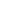 1.Круглый стол «Программа работы педагогического коллектива над методической темой»ОктябрьОктябрь Рук. МС, руководители ШМО2.Декада преемственности ОктябрьОктябрьРуководители ШМО3.Педагогические советы: «Организационные и технологические условия формирования функциональной грамотности школьников»«Итоги учебно-воспитательной работы за 1-е полугодие»НоябрьЯнварьНоябрьЯнварьДиректор школы, ЗД по УРруководители ШМО 4.Семинары: «Перспективные задачи обновления ООП ООО, рабочих программ учебной и внеурочной деятельности (в части внедрения в них разделов по формированию функциональной грамотности и реализации Программы воспитания)»«Формирование функциональной грамотности как основное условие интеграции учащихся в современном мире»«Переходим на новые ФГОС НОО и ООО».ОктябрьНоябрьФевральОктябрьНоябрьФевральРук-ль МС, рук.ШМО5.Методическая неделя на тему: «Переходим на ФГОС 3-го поколения» Заседания МО.  Работа творческих групп.Открытые уроки.Круглый стол.МартМарт   Рук МС, рук. ШМО            6.Ознакомление педагогических работников с опытом педагогов по формированию и оцениванию функциональной грамотности школьниковВ течение годаВ течение года Рук. МС, рук. ШМО, ЗД по УР7.Ознакомление педагогических работников с новинками педагогической, психологической и методической литературыВ течение годаВ течение годаРук. МС, администр. шк.4. Инновационная деятельность.4. Инновационная деятельность.4. Инновационная деятельность.4. Инновационная деятельность.4. Инновационная деятельность.Предпрофильная подготовка и профильное обучениеПредпрофильная подготовка и профильное обучениеПредпрофильная подготовка и профильное обучениеПредпрофильная подготовка и профильное обучениеПредпрофильная подготовка и профильное обучениеЦель:формирование готовности к выбору профиля и осознанному выбору профессии.Цель:формирование готовности к выбору профиля и осознанному выбору профессии.Цель:формирование готовности к выбору профиля и осознанному выбору профессии.Цель:формирование готовности к выбору профиля и осознанному выбору профессии.Цель:формирование готовности к выбору профиля и осознанному выбору профессии.1.Разработка и реализация комплексно-целевого плана  ПОАвгустРабочая группаПлан работы по реализации ПО2.Изучение  функциональных обязанностей участников предпрофильной подготовки и профильного обученияАвгустДиректор школыКорректировка должностных обязанностей3.Согласование учебного плана предпрофильной подготовки на годАвгустЗД по УР Учебный план предпрофильной подготовки, план школы.4.Разработка методических рекомендаций учителям по составлению рабочих программ элективных курсов.АвгустЗД по УРРабочие программы5.Родительские собрания в 9 классеСентябрьКлассные руководителиИнформирование родителей обучающихся 9 класса об организации предпрофильной подготовки  профильного обучения.6.Разработка программы повышения квалификации педагогических кадров в связи с ведением профильного обучения.СентябрьЗД по УРПовышение квалификации, мотивация педкадров.7.Разработка и введение системы контроля за реализацией учебных программ ПП и ПОСентябрьЗД по УР, Выполнение программ.8.Разработка и проведение информационных мероприятийВ течение годаЗД по УРОсознанный выбор профиля9.Внутренняя экспертиза рабочих программ элективных курсовСентябрьЗД по УР, руководители МОУтверждение программ10.Введение инновационных элементов учебного плана в образовательный процессСентябрьДиректор школыМодель ПП11.Анализ анкетирования обучающихся, формирование групп обучающихся элективных курсов на учебный год. Составление сводного списка выбора элективных курсов обучающихся.АпрельЗД по УР, кл.рук.Списки групп элективных курсов, проект учебного плана.12.Подведение итогов ПП и ПОАпрельРуководители элективных курсов, ЗД по УРЗащита проектов, самоанализ руководителей элективных курсов.13.Отслеживание, корректировка и обобщение результатов внедрения предпрофильной подготовки.АпрельДиректор школы, ЗД по УР, рабочая группаМетодические рекомендации, проведение семинара 